Aldermaston and Woolhampton Benefice News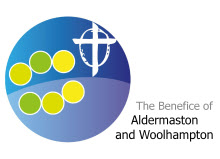 (the parishes of Aldermaston & Wasing, Beenham, Brimpton, Midgham and Woolhampton) Sunday 14th April 2024: The Third Sunday of EasterCOLLECT  Almighty Father, who gladdened the disciples with the sight of the risen Lord: give us such knowledge of his presence with us, that we may be strengthened and sustained by his risen life and serve you continually in righteousness and truth; through Jesus Christ your Son our Lord, who is alive and reigns with you, in the unity of the Holy Spirit, one God, now and for ever.FIRST READING  Acts 3.12–19Peter and John discovered that the power of the risen Christ was at work through them, to heal as he had done. Peter explained this miracle, and called the people to repent and believe in the Messiah.GOSPEL READING  Luke 24.36b–48The appearances of the risen Jesus were always unexpected. This is Luke’s end of the first Easter Day, and shows us Jesus still teaching his friends how the Scriptures were fulfilled in what has happened.POST COMMUNION PRAYER  Living God, your Son made himself known to his disciples in the breaking of bread: open the eyes of our faith, that we may see him in all his redeeming work; who is alive and reigns, now and for ever.Services this Sunday :   The Third Sunday of EasterSt Mary’s, Aldermaston	10.45am	Holy CommunionSt Mary’s, Beenham		9.15am	Morning PraiseSt Peter’s, Brimpton		9.15am	Morning PraiseSt Peter’s Woolhampton	10.45am	Holy CommunionServices next week: 21st April: The Fourth Sunday of EasterSt Mary’s, Aldermaston	10.45am	Holy CommunionSt Peter’s Brimpton		9.15am	Holy CommunionSt Matthew’s, Midgham	9.15am	Holy CommunionSt Peter’s, Woolhampton	10.45am	Holy CommunionElectoral Roll RevisionIn preparation for the APCMs across the benefice next month, the Electoral Rolls are been updated.    If you are eligible to be included on the roll, please complete one of the forms found at the back of the churches.The dates for closure of the rolls are as follows:Aldermaston and Wasing		18th AprilBeenham				2nd MayBrimpton				26th AprilMidgham				26th AprilWoolhampton				6th MayDate for your diary:Celebration of conferring of a doctorate on the Revd Dr Derek SpearsOn the 12th May at 5pm we will be holding a Songs of Praise service at St Matthew’s Midgham to celebrate Derek becoming the Revd Dr Derek Spears.  This will be following by a reception.    Everyone in the benefice is warmly invited.   Please sign the list at the back of each of the churches to indicate that you are coming to help with arrangements.We pray for our planetHeavenly Father, we ask you to stir our hearts into action. As global temperatures increase, inspire us with ways, we can make a difference in our homes, church congregations, communities, and the world around us. We pray for your prompting where we can do more to love our neighbour. Amen. Prayers and Pastoral Care In the Benefice we seek to offer care for everyone in our churches and our communites, especially when they are in a difficult period in their lives. If you need to talk to a someone or would like a home visit, please contact the Rector on 0118 9712 891
You might just need to talk to someone in complete confidence about a personal or family crisis. We will always listen and help if we can. If you would like prayers included in our services on a Sunday for someone who is ill or in need,  (providing the person is aware that they are being prayed for), has recently died or on the anniversary of their death, please do let me know.  Revd Jane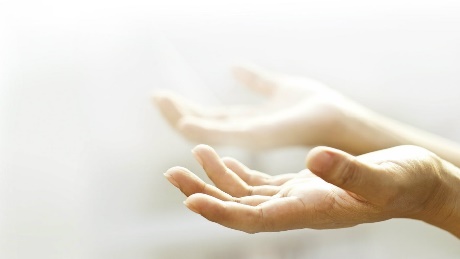 We pray for those who are ill at this time:Sue Storey (Brimpton)Evelyn Weston (Brimpton)We remember those who have recently died and pray for those who grieve:Ian Campbell (son of the late Rosemary Campbell)Miriam Wickens (funeral on Tuesday 16th April)Please print this newsletter and hand on to anyone you know who does not have internet accessRector: The Rev’d Jane Manley jmanley.awb@gmail.com 01189712 891Assistant PriestThe Revd Derek Spears	dspears.awb@gmail.com